Fecha: 		_________________________________				Pág. ___ de ___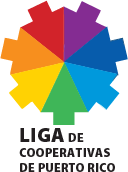 Hora: 		_________________________________Lugar: 		_________________________________HOJA DE ASISTENCIANombreCooperativa